MẪU SỐ 1CHỨNG CHỈ SƠ CẤP
(Ban hành kèm theo Thông tư số 42/2015/TT-BLĐTBXH ngày 20 tháng 10 năm 2015 của Bộ trưởng Bộ Lao động - Thương binh và Xã hội)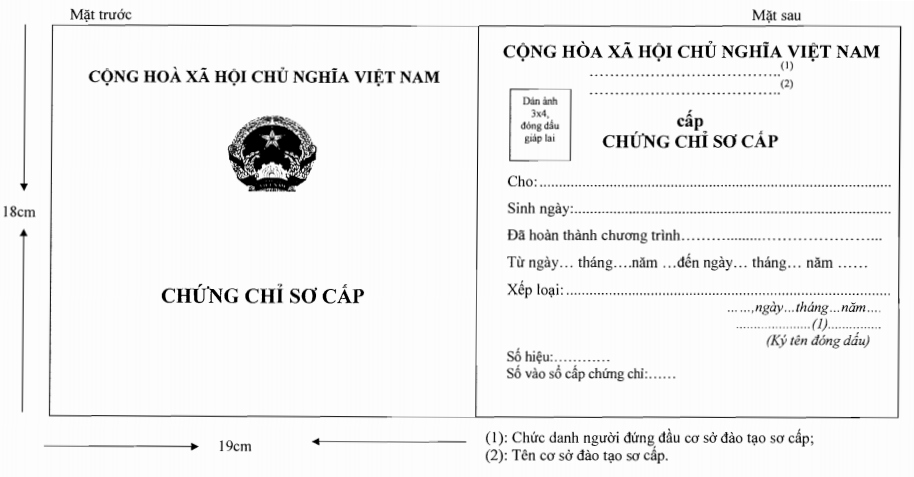 MẪU SỐ 2BẢN SAO CHỨNG CHỈ SƠ CẤP
(Ban hành kèm theo Thông tư số 42/2015/TT-BLĐTBXH ngày 20 tháng 10 năm 2015 của Bộ trưởng Bộ Lao động - Thương binh và Xã hội)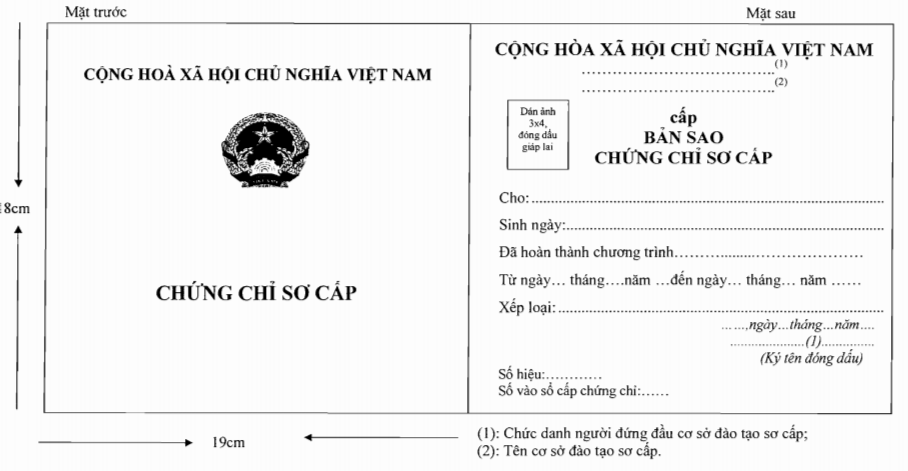 MẪU SỐ 3TIẾN ĐỘ ĐÀO TẠO
(Ban hành kèm theo Thông tư số 42/2015/TT-BLĐTBXH ngày 20/10/2015 của Bộ trưởng Bộ Lao động - Thương binh và Xã hội)(Tên cơ sở đào tạo sơ cấp) ………..Tiến độ đào tạoLớp học: ………….. Khóa học: ………….Ghi chú: Các cơ sở đào tạo sơ cấp quy định các ký hiệu cụ thể cho từng nội dung sao cho dễ theo dõi, không trùng lặp.MẪU SỐ 4KẾ HOẠCH GIÁO VIÊN(Ban hành kèm theo Thông tư số 42/2015/TT-BLĐTBXH ngày 20/10/2015 của Bộ trưởng Bộ Lao động - Thương binh và Xã hội)(Tên cơ sở đào tạo sơ cấp) ………..Kế hoạch giáo viênNăm học:……………………………….  Khóa học: ……………………MẪU SỐ 5SỔ LÊN LỚP
(Ban hành kèm theo Thông tư số 42/2015/TT-BLĐTBXH ngày 20/10/2015 của Bộ trưởng Bộ Lao động - Thương binh và Xã hội)MỤC LỤC SỔ LÊN LỚP1. Danh sách giáo viên giảng dạy2. Thời khóa biểu
(Thực hiện từ ngày     tháng     năm ....... đến ngày ..... tháng ..... năm ........)3. Theo dõi ngày học tậpTháng……năm…….4. Bảng ghi tóm tắt nội dungHọ và tên giáo viên:.........................................................................................................Mô-đun:...........................................................................................................................5. Bảng ghi điểmMô - đun.........................Ghi chú: Mỗi mô đun mở 1 trang để ghi điểm của học sinh.6. Xếp kết quả rèn luyệnKỳ học (đợt học) .....................7. Tổng hợp kết quả học tập8. Tổng hợp đánh giá cuối khóa9. Kiểm tra tình hình dạy học10. Hướng dẫn sử dụngSổ lên lớp dùng để theo dõi toàn bộ quá trình học tập và kết quả học tập của học sinh và giảng dạy của giáo viên trong toàn khóa học. Sổ được đặt tại Phòng đào tạo hoặc bộ phận phụ trách đào tạo (gọi chung là phòng đào tạo). Phòng đào tạo quy định hình thức nhận sổ trước khi lên lớp và trả sổ sau khi kết thúc ngày học đối với người giáo viên sử dụng.Phương pháp ghi sổ:1. Danh sách giáo viên giảng dạy và thời khóa biểu do Phòng đào tạo ghi trong một khóa học.2. Theo dõi ngày học tập của học sinh- Học sinh có mặt: Để trống- Học sinh vắng mặt:+ Vắng mặt có lý do, ghi: P+ Vắng mặt không lý do, ghi: KTrong thời gian học sinh nghỉ một số giờ học trong ngày thì giáo viên ghi số giờ nghỉ của học sinh.3. Điểm ghi trong sổ là điểm kiểm tra thường xuyên, kiểm tra định kỳ, điểm kiểm tra kết thúc mô - đun và điểm mô - đun.MẪU SỐ 6SỔ TAY GIÁO VIÊN
(Ban hành kèm theo Thông tư số 42/2015/TT-BLĐTBXH ngày 20/10/2015 của Bộ trưởng Bộ Lao động - Thương binh và Xã hội)MỤC LỤC SỔ TAY GIÁO VIÊNI. Thông tin về lớp học/khóa học1. Nghề đào tạo:2. Trình độ đào tạo:3. Trình độ đầu vào và hình thức đánh giá đầu vào:...........................................................................................................................................................................................................................................................................................................................................................................4. Quyết định thành lập lớp học:………………………………………………………………………..……………………………………5. Tổ chức lớp họca) Sĩ số lớp học:b) Bộ máy quản lý lớp:- Giáo viên chủ nhiệm:- Lớp trưởng:- Lớp phó:+- Các tổ trưởng:+c) Phương thức tổ chức đào tạo:………………………………………………………………………………………………………………………………………………………………………………………………………………………………………………………………………………………...........................................................................II. Kết quả học tậpIII. Tổng hợp số giờ nghỉ học mô - đunIV. Quản lý học sinh cá biệt(Tên học sinh, đặc điểm, hình thức quản lý giáo dục, đánh giá phát triển)..................................................................................................................................................................................................................................................................................................................................................................................................................................................................................................................................................................................................................................................................................................................................................................................................V. Đánh giá quá trình giảng dạy mô-đun(Đánh giá chung quá trình tổ chức đào tạo, quản lý lớp học và kết quả học tập của lớp học, kinh nghiệm giảng dạy mô-đun)……………………………………………………………………………………………………………………………………………………………………………………………………………………………………………………………………………………………………………….……………………………………………………………………………………………………...………………………………………………………………………………………………………..………………………………………………………………………………………………VI. Hướng dẫn sử dụngSổ tay giáo viên là sổ ghi chép của giáo viên trong quá trình quản lý giảng dạy trên lớp học. Nội dung phản ánh kế hoạch học tập và các quá trình diễn ra trong triển khai kế hoạch học tập mô-đun mà giáo viên tham gia giảng dạy.Phương pháp ghi:1. Thông tin lớp học và thời khóa biểu được xác định khi bắt đầu tổ chức giảng dạy mô-đun.- Trình độ đầu vào: ghi yêu cầu trình độ đầu vào quy định chung của học sinh tham gia học tập mô-đun hoặc yêu cầu các mô-đun học sinh phải học trước khi vào học mô đun.- Hình thức đánh giá đầu vào là hình thức tuyển sinh hoặc đánh giá kết quả các mô đun học sinh đã học làm tiền đề cho việc học tập mô đun.- Phương thức tổ chức đào tạo: ghi những nét cơ bản của phương thức tổ chức lớp học, phương pháp giảng dạy và đánh giá kết quả học tập trong giảng dạy mô đun.2. Kết quả học tập: ghi kết quả kiểm tra định kỳ, kiểm tra kết thúc mô đun.3. Theo dõi giờ lên lớp của học sinh.4. Ghi về học sinh cá biệt.5. Đánh giá quá trình giảng dạy mô đun: ghi đặc điểm chung các hoạt động chung của lớp học, các phương thức tổ chức đào tạo đã đưa ra, đánh giá tác động của từng phương thức tổ chức đào tạo, nội dung đào tạo và kết quả học tập chung của lớp học.MẪU SỐ 7KẾ HOẠCH ĐÀO TẠO
(Ban hành kèm theo Thông tư số 42/2015/TT-BLĐTBXH ngày 20/10/2015 của Bộ trưởng Bộ Lao động - Thương binh và Xã hội)KẾ HOẠCH ĐÀO TẠO1. Nghề đào tạo:........................................................................................................................Mã nghề: ......................................... Lớp:........................................ Khóa: ...............................2. Trình độ đào tạo: Sơ cấp3. Đối tượng tuyển sinh: (trình độ học vấn làm căn cứ để xét tuyển) ..................................................................................................................................................................................................4. Mục tiêu đào tạo:4.1. Kiến thức: ...............................................................................................................................................................................................................................................................................................................................................................................................................................................................................................................................................................................................................4.2. Kỹ năng nghề: .............................................................................................................................................................................................................................................................................................................................................................................................................................................................................................................................................................................................................................................................................................................................................................................................................................................................................................................................4.3. Năng lực tự chủ và trách nhiệm .............................................................................................................................................................................................................................................................................................................................................................................................................................................................................................................................................................................5. Thời gian khóa học: ....................tháng (từ ……/…../…..đến …/…../……)6. Thời gian thực học:………………, trong đó, thời gian ôn, kiểm tra hết mô-đun, thời gian ôn, kiểm tra/thi kết thúc khóa học: …………………………………………………………………….7. Thời gian khai, bế giảng:……………………………………………………………………...8. Quyết định phê duyệt chương trình đào tạo: ……………………………………………………9. Phân bổ thời gian đào tạo.10. Quy định kiểm tra/thi kết thúc khóa học.HƯỚNG DẪN SỬ DỤNGBảng kế hoạch đào tạo trình độ sơ cấp được phòng đào tạo hoặc bộ phận phụ trách đào tạo (gọi chung là phòng đào tạo) xây dựng vào đầu khóa học, được người đứng đầu cơ sở đào tạo sơ cấp phê duyệt và thông báo công khai cho giáo viên, học sinh vào thời điểm mở đầu của khóa học.Phương pháp ghi1. Mục tiêu đào tạo: ghi đúng như mục tiêu đào tạo trong chương trình đào tạo trình độ sơ cấp đã được phê duyệt.2. Quyết định tổ chức lớp học: ghi số và tên quyết định của người đứng đầu cơ sở đào tạo sơ cấp phê duyệt tổ chức khóa học.3. Lịch kiểm tra kết thúc mô - đun: ghi thời điểm dự kiến kiểm tra kết thúc mô - đun.4. Bài tập kỹ năng tổng hợp: ghi tóm tắt bài kiểm tra kết thúc khóa học hoặc yêu cầu các kiến thức, kỹ năng cơ bản, cần thiết phải đạt được của người học khi kết thúc khóa học.5. Điều kiện kiểm tra: ghi các điều kiện cần thiết để kiểm tra kết thúc khóa học (địa điểm, thiết bị, máy móc, vật tư, tài liệu,...).MẪU SỐ 8SỔ CẤP CHỨNG CHỈ SƠ CẤP
(Ban hành kèm theo Thông tư số 42/2015/TT-BLĐTBXH ngày 20/10/2015 của Bộ trưởng Bộ Lao động - Thương binh và Xã hội)MẪU SỐ 8SỔ CẤP CHỨNG CHỈ SƠ CẤP
(Ban hành kèm theo Thông tư số 42/2015/TT-BLĐTBXH ngày 20/10/2015 của Bộ trưởng Bộ Lao động - Thương binh và Xã hội)SỔ CẤP CHỨNG CHỈ SƠ CẤP
(Trang 2 đến trang thứ 100)MẪU SỐ 9SỔ CẤP BẢN SAO CHỨNG CHỈ SƠ CẤP
(Ban hành kèm theo Thông tư số 42/2015/TT-BLĐTBXH ngày 20/10/2015 của Bộ trưởng Bộ Lao động - Thương binh và Xã hội)MẪU SỐ 9SỔ CẤP BẢN SAO CHỨNG CHỈ SƠ CẤP
(Ban hành kèm theo Thông tư số 42/2015/TT-BLĐTBXH ngày 20/10/2015 của Bộ trưởng Bộ Lao động - Thương binh và Xã hội)SỔ CẤP BẢN SAO CHỨNG CHỈ SƠ CẤP
(Trang 2 đến trang thứ 100)MẪU SỐ 10SỔ QUẢN LÝ HỌC SINH
(Ban hành kèm theo Thông tư số 42/2015/TT-BLĐTBXH ngày 20/10/2015 của Bộ trưởng Bộ Lao động - Thương binh và Xã hội)Nơi đăng ký tạm trú (nếu có): ....................................................................................................Dân tộc: …………… Tôn giáo: ………… Trình độ học vấn trước khi vào học: ………………..Ngày vào Đảng CSVN:…...........................................Ngày chính thức:………………..Ngày kết nạp vào Đoàn TNCS Hồ Chí Minh:……......................................……………………Họ và tên bố:................................................ Nghề nghiệp: ...................................................Họ và tên mẹ:............................................... Nghề nghiệp:.....................................................Họ và tên vợ/chồng:................................... Nghề nghiệp:..................................................Thuộc diện đối tượng:.............................................................................................................Nghề nghiệp trước khi vào học: ......................................................................................Khi cần báo tin cho: ........................................................ Điện thoại: ....................................Địa chỉ liên lạc:.......................................................................................................................Nơi làm việc sau khi kết thúc khóa học:....................................................................................II. Kết quả học tập toàn khóaGhi chú: Mỗi học sinh một trangMẪU SỐ 11BÁO CÁO KẾT QUẢ ĐÀO TẠO SƠ CẤP 6 THÁNG/NĂM CỦA CƠ SỞ ĐÀO TẠO SƠ CẤP
(Ban hành kèm theo Thông tư số 42/2015/TT-BLĐTBXH ngày 20/10/2015 của Bộ trưởng Bộ Lao động - Thương binh và Xã hội)MẪU SỐ 12BÁO CÁO KẾT QUẢ ĐÀO TẠO SƠ CẤP 6 THÁNG/NĂM CỦA SỞ LAO ĐỘNG-THƯƠNG BINH VÀ XÃ HỘI/ BỘ, NGÀNH CÓ CƠ SỞ ĐÀO TẠO SƠ CẤP TRỰC THUỘC
(Ban hành kèm theo Thông tư số     /2015/TT-BLĐTBXH ngày     /    /2015 của Bộ trưởng Bộ Lao động - Thương binh và Xã hội)Số TTNội dung hoạt độngThángGhi chúSố TTNội dung hoạt độngTuần123456…..474849505152Ghi chúSố TTNội dung hoạt độngTừ ngày Đến ngày……………Ghi chú……………..……………..……………..……………..……………..Khai, bế giảngKhai, bế giảngKhai, bế giảngHoạt động chungHoạt động chungHoạt động chungMô đun đào tạo nghềMô đun đào tạo nghềMô đun đào tạo nghềThực tập tại doanh nghiệpThực tập tại doanh nghiệpThực tập tại doanh nghiệpKiểm tra, thi kết thúc khóa họcKiểm tra, thi kết thúc khóa họcKiểm tra, thi kết thúc khóa họcNghỉ lễNghỉ lễNghỉ lễLao động/ngoại khóaLao động/ngoại khóaLao động/ngoại khóa
Hiệu trưởng/Giám đốc
(ký tên, đóng dấu)………, ngày …. tháng ….. năm …..
Trưởng phòng đào tạo
(ký, ghi rõ họ tên)Số TTHọ và tên giáo viênBố trí giảng dạyBố trí giảng dạyBố trí giảng dạyBố trí giảng dạyBố trí giảng dạyBố trí giảng dạySố giờ giảngCác nhiệm vụ khácCác nhiệm vụ khácTổng số giờ giảng trong học kỳGiờ tiêu chuẩn theo quy địnhSo sánhSo sánhSố TTHọ và tên giáo viênThángThángSố giờ giảngNội dungQuy đổi thành giờ giảngTổng số giờ giảng trong học kỳGiờ tiêu chuẩn theo quy địnhGiờ thừaGiờ thiếuSố TTHọ và tên giáo viênTuầnTuần123.......2526Số giờ giảngNội dungQuy đổi thành giờ giảngTổng số giờ giảng trong học kỳGiờ tiêu chuẩn theo quy địnhGiờ thừaGiờ thiếuSố TTHọ và tên giáo viênMô đunLớpSố giờ giảngNội dungQuy đổi thành giờ giảngTổng số giờ giảng trong học kỳGiờ tiêu chuẩn theo quy địnhGiờ thừaGiờ thiếu12345555556789101112.............................................
Hiệu trưởng/Giám đốc
(Ký tên, đóng dấu)……….., ngày…… tháng …… năm ………
Trưởng khoa, Bộ môn
(ký, ghi rõ họ tên)Đơn vị quản lý trực tiếp (nếu có)....................................................Cơ sở đào tạo sơ cấp...................................................(Trang bìa 1)Sổ lên lớp		Lớp: ………………………...........................................		Trình độ: ..................................................................		Nghề:………………………......................................		Khóa:........................................................................(Khổ 26x38,5)Năm học:...................Số TTNội dungTrang1Danh sách giáo viên2Thời khóa biểu3Theo dõi ngày học tập4Bảng ghi tóm tắt nội dung5Bảng ghi điểm6Xếp loại kết quả rèn luyện7Tổng hợp kết quả học tập8Tổng hợp đánh giá cuối năm - cuối khóa9Kiểm tra tình hình dạy học10Hướng dẫn sử dụngTTHọ và tên giáo viênGiảng dạy mô-đunSố giờ giảng dạy123456789101112131415161718TTGiáo viên chủ nhiệm123Thứ 2Thứ 2Thứ 3Thứ 3Thứ 4Thứ 4Thứ 5Thứ 5Thứ 6Thứ 6Thứ 7Thứ 7Chủ nhậtChủ nhậtNội dungThời gianNội dungThời gianNội dungThời gianNội dungThời gianNội dungThời gianNội dungThời gianNội dungThời gianTừ… Đến…Từ… Đến…Từ… Đến…Từ… Đến…Từ… Đến…Từ… Đến…Từ… Đến…Từ… Đến…Từ… Đến…Từ… Đến…Từ… Đến…Từ… Đến…Từ… Đến…Từ… Đến…Từ… Đến…Từ… Đến…Từ… Đến…Từ… Đến…Từ… Đến…Từ… Đến…Từ… Đến…Từ… Đến…Từ… Đến…Từ… Đến…Từ… Đến…Từ… Đến…Từ… Đến…Từ… Đến…Từ… Đến…Từ… Đến…Từ… Đến…Từ… Đến…Từ… Đến…Từ… Đến…Từ… Đến…Từ… Đến…Từ… Đến…Từ… Đến…Từ… Đến…Từ… Đến…Từ… Đến…Từ… Đến…Từ… Đến…Từ… Đến…Từ… Đến…Từ… Đến…Từ… Đến…Từ… Đến…Từ… Đến…Từ… Đến…Từ… Đến…Từ… Đến…Từ… Đến…Từ… Đến…Từ… Đến…Từ… Đến…Trưởng phòng đào tạo
(Ký tên, đóng dấu, ghi rõ họ tên)TTHọ và tên học sinhNgàyNgàyNgàyNgàyNgàyNgàyNgàySố giờ nghỉ có phépSố giờ nghỉ không phépGhi chúTTHọ và tên học sinh123…..293031Số giờ nghỉ có phépSố giờ nghỉ không phépGhi chú…..…..…..…..…..…..…..…..…..…..…..…..…..CộngCó phépCộngKhông phépNgày lên lớpSố giờSố giờSố giờTóm tắt nội dung bài dạy, kiểm traSố học sinh vắng mặtChữ ký giáo viênNgày lên lớpLý thuyếtThực hànhKiểm traTóm tắt nội dung bài dạy, kiểm traSố học sinh vắng mặtChữ ký giáo viênSố TTHọ và tên học sinhNgày kiểm traNgày kiểm traNgày kiểm traNgày kiểm traNgày kiểm traNgày kiểm traNgày kiểm traNgày kiểm traĐiểm mô - đunGhi chúSố TTHọ và tên học sinhĐiểm mô - đunGhi chúSố TTHọ và tên học sinhĐiểm kiểm tra thường xuyên và kiểm tra định kỳ mô-đunĐiểm kiểm tra thường xuyên và kiểm tra định kỳ mô-đunĐiểm kiểm tra thường xuyên và kiểm tra định kỳ mô-đunĐiểm kiểm tra thường xuyên và kiểm tra định kỳ mô-đunĐiểm kiểm tra thường xuyên và kiểm tra định kỳ mô-đunĐiểm kiểm tra thường xuyên và kiểm tra định kỳ mô-đunĐiểm kiểm tra kết thúc mô-đunĐiểm kiểm tra kết thúc mô-đunĐiểm mô - đunGhi chúSố TTHọ và tên học sinhĐiểm kiểm tra thường xuyên và kiểm tra định kỳ mô-đunĐiểm kiểm tra thường xuyên và kiểm tra định kỳ mô-đunĐiểm kiểm tra thường xuyên và kiểm tra định kỳ mô-đunĐiểm kiểm tra thường xuyên và kiểm tra định kỳ mô-đunĐiểm kiểm tra thường xuyên và kiểm tra định kỳ mô-đunĐiểm kiểm tra thường xuyên và kiểm tra định kỳ mô-đunLần 1Lần 2Điểm mô - đunGhi chúSố TTHọ và tên học sinhNhận xét tóm tắtXếp loạiXếp loạiXếp loạiXếp loạiXếp loạiXếp loạiXếp loạiSố TTHọ và tên học sinhNhận xét tóm tắtXuất sắcTốtKháTrung bình kháTrung bìnhYếuKémSố TTHọ và tên học sinhKết quả học tập mô - đunKết quả học tập mô - đunKết quả học tập mô - đunMô-đun phải học lạiSố TTHọ và tên học sinhTên MĐ:...Hệ số:......Tên MĐ:...Hệ số:......Tên MĐ:...Hệ số:......Mô-đun phải học lạiSố TTHọ và tên học sinhĐiểm mô - đunĐiểm mô - đunĐiểm mô - đunMô-đun phải học lạiSố TTHọ và tên học sinhSố giờ nghỉ họcSố giờ nghỉ họcSố giờ nghỉ họcĐiểm trung bình chungKết quả rèn luyệnMô-đun phải học lạiGhi chúSố TTHọ và tên học sinhTổng sốCó phépKhông phépĐiểm trung bình chungKết quả rèn luyệnMô-đun phải học lạiGhi chúSố TTThời gian kiểm traThành phần đoàn kiểm traNội dung kiểm traKết quả kiểm traKiến nghị/ yêu cầu của đoàn kiểm traGhi chúĐơn vị quản lý trực tiếp (nếu có)………………………………Cơ sở đào tạo sơ cấp……………………..(Trang bìa 1)Sổ tay giáo viênĐơn vị quản lý trực tiếp (nếu có)………………………………Cơ sở đào tạo sơ cấp……………………..(Trang bìa 1)Sổ tay giáo viênMô - đun:………………………………………........Lớp:…………………………………………………..Nghề: …………………………………………………Họ và tên giáo viên:.............................................Khóa:......................................................................Số TTNội dungTrang1Thông tin về lớp học2Kết quả học tập3Số giờ nghỉ học mô - đun4Quản lý học sinh cá biệt5Đánh giá quá trình giảng dạy mô - đun6Hướng dẫn sử dụngSố TTHọ và tên học sinhĐiểm kiểm tra thường xuyên và kiểm tra định kỳ mô - đunĐiểm kiểm tra kết thúc mô - đunĐiểm kiểm tra kết thúc mô - đunĐiểm mô - đunSố TTHọ và tên học sinhĐiểm kiểm tra thường xuyên và kiểm tra định kỳ mô - đunLần 1Lần 2Điểm mô - đunSố TTHọ và tên học sinhKỳ học (đợt học)Kỳ học (đợt học)Kỳ học (đợt học)Kỳ học (đợt học)Kỳ học (đợt học)Kỳ học (đợt học)Kỳ học (đợt học)Kỳ học (đợt học)Kỳ học (đợt học)Kỳ học (đợt học)Kỳ học (đợt học)Tổng sốSố TTHọ và tên học sinhTổng số(Tên cơ sở đào tạo sơ cấp)
……………………….
-------CỘNG HÒA XÃ HỘI CHỦ NGHĨA VIỆT NAM
Độc lập - Tự do - Hạnh phúc 
---------------Số TTMô - đunThời gian đào tạo (giờ)Thời gian đào tạo (giờ)Thời gian đào tạo (giờ)Lịch kiểm tra hết mô - đunSố TTMô - đunLý thuyếtThực hànhÔn, kiểm traLịch kiểm tra hết mô - đun.../..../.../.../..../.../.../..../.../.../..../.../.../..../.../.../..../.../.../..../.../.../..../.../.../..../.../Kiểm tra/ thi kết thúc khóa họcKiểm tra/ thi kết thúc khóa họcKiểm tra/ thi kết thúc khóa họcKiểm tra/ thi kết thúc khóa họcTừ ngày .../..../....Đến ngày ...../....../......Bài tập kỹ năng tổng hợpĐiều kiện kiểm tra/thiPhương pháp đánh giáGhi chú......................................................................................................................................................................................................................................................................................................................................................................................................................................................................................................................................................................................................................................................................................................................................................................................................................................................................................................., ngày...........tháng.........năm...........
HIỆU TRƯỞNG/GIÁM ĐỐC
(ký tên, đóng dấu)Đơn vị quản lý trực tiếp (nếu có)……………………….Cơ sở đào tạo sơ cấp……………………………….SỔ
CẤP CHỨNG CHỈ SƠ CẤP
Quyển số:(Trang bìa)Đơn vị quản lý trực tiếp (nếu có)……………………….Cơ sở đào tạo sơ cấp……………………………….SỔ
CẤP CHỨNG CHỈ SƠ CẤP
Quyển số:(Trang 1)Số TTHọ tên học sinhNgày tháng năm sinhSố hiệu chứng chỉNgày nhận chứng chỉChữ ký của người nhậnGhi chúĐơn vị quản lý trực tiếp (nếu có)……………………….Cơ sở đào tạo sơ cấp……………………………….(Trang bìa)SỔ
CẤP BẢN SAO CHỨNG CHỈ SƠ CẤP
Quyển số:Đơn vị quản lý trực tiếp (nếu có)……………………….Cơ sở đào tạo sơ cấp……………………………….(Trang 1)SỔ
CẤP BẢN SAO CHỨNG CHỈ SƠ CẤP
Quyển số:Số TTHọ tên học sinhNgày tháng năm sinhSố hiệu chứng chỉSố bản sao chứng chỉ sơ cấpNgày nhận chứng chỉChữ ký của người nhậnGhi chú(Đơn vị quản lý trực tiếp - nếu có)……………………………(Tên cơ sở đào tạo sơ cấp)…………………..(Trang bìa 1)Sổ quản lý học sinh
Trình độ sơ cấp
Quyển số:(Đơn vị quản lý trực tiếp - nếu có)……………………………(Tên cơ sở đào tạo sơ cấp)…………………..(Trang 1)Sổ quản lý học sinh
Trình độ sơ cấp
Quyển số:(Đơn vị quản lý trực tiếp - nếu có)……………………………(Tên cơ sở đào tạo sơ cấp)…………………..(Trang 1)Sổ quản lý học sinh
Trình độ sơ cấp
Quyển số:CHỨNG NHẬNCHỨNG NHẬNSổ quản lý học sinh có: ............trangSố thứ tự đăng ký từ số: ...........Đánh số trang từ số:........................Đến số:.......................................Đến số:..................................Mở sổ ngày:…......tháng.......năm.......Khóa sổ ngày:.....tháng.......năm......HIỆU TRƯỞNG/GIÁM ĐỐC
(ký tên, đóng dấu)HIỆU TRƯỞNG/GIÁM ĐỐC
(ký tên, đóng dấu)I. Sơ yếu lý lịchSố đăng ký………..Họ và tên khai sinh:.................................................... Nam, nữ:...................Tên thường gọi: .....................................................................................Sinh ngày …...tháng…..năm….........Quê quán: ………………………………………………………………………..……………………………………………………………………………………..Nơi đăng ký HKTT: ………………………………………………………….………………………………………………………………………………………Lớp:………………Khóa:…………..Thời gian đào tạo: ...........................Từ …../…/….  đến……/…../……Lớp:………………Khóa:…………..Thời gian đào tạo: ...........................Từ …../…/….  đến……/…../……Lớp:………………Khóa:…………..Thời gian đào tạo: ...........................Từ …../…/….  đến……/…../……Kết quả học tập cuối khóaKết quả học tập cuối khóaKết quả học tập cuối khóaSố TTTên mô - đunĐiểm mô-đunĐiểm kiểm tra/thi kết thúc khóa họcĐiểm kiểm tra/thi kết thúc khóa họcTóm tắt nhận xét:.....................................................................................................................................................................................................................................................................................................................................................................Số TTTên mô - đunĐiểm mô-đunLần 1Lần 2Tóm tắt nhận xét:.....................................................................................................................................................................................................................................................................................................................................................................Tóm tắt nhận xét:.....................................................................................................................................................................................................................................................................................................................................................................Điểm xếp loại tốt nghiệp:..................Điểm xếp loại tốt nghiệp:..................Tóm tắt nhận xét:.....................................................................................................................................................................................................................................................................................................................................................................Tóm tắt nhận xét:.....................................................................................................................................................................................................................................................................................................................................................................Quyết định công nhận tốt nghiệp số:...........................Ngày.../..../........Quyết định công nhận tốt nghiệp số:...........................Ngày.../..../........Quyết định công nhận tốt nghiệp số:...........................Ngày.../..../........Chứng chỉ sơ cấp số:..............Chứng chỉ sơ cấp số:..............Chứng chỉ sơ cấp số:..............Ngày cấp chứng chỉ sơ cấp: ......../......../..............Ngày cấp chứng chỉ sơ cấp: ......../......../..............Ngày cấp chứng chỉ sơ cấp: ......../......../..............Ngày cấp chứng chỉ sơ cấp: ......../......../..............Ngày cấp chứng chỉ sơ cấp: ......../......../..............Ngày cấp chứng chỉ sơ cấp: ......../......../..............Số TTNghề đào tạoSố học sinh có mặt đầu kỳSố học sinh có mặt đầu kỳSố học sinh có mặt đầu kỳSố học sinh có mặt đầu kỳSố học sinh tuyển mới trong kỳSố học sinh tuyển mới trong kỳSố học sinh tuyển mới trong kỳSố học sinh tuyển mới trong kỳSố học sinh tốt nghiệp trong kỳSố học sinh tốt nghiệp trong kỳSố học sinh tốt nghiệp trong kỳSố học sinh tốt nghiệp trong kỳGhi chúSố TTNghề đào tạoTổng sốNữDTTSNKTTổng sốNữDTTSNKTTổng sốNữDTTSNKTGhi chúCỘNG…......., ngày …… tháng ….. năm……..
HIỆU TRƯỞNG/GIÁM ĐỐC
(ký tên, đóng dấu)Số TTTên cơ sở đào tạo sơ cấpSố học sinh có mặt đầu kỳSố học sinh có mặt đầu kỳSố học sinh có mặt đầu kỳSố học sinh có mặt đầu kỳSố học sinh tuyển mới trong kỳSố học sinh tuyển mới trong kỳSố học sinh tuyển mới trong kỳSố học sinh tuyển mới trong kỳSố học sinh tốt nghiệp trong kỳSố học sinh tốt nghiệp trong kỳSố học sinh tốt nghiệp trong kỳSố học sinh tốt nghiệp trong kỳGhi chúSố TTTên cơ sở đào tạo sơ cấpTổng sốNữDTTSNKTTổng sốNữDTTSNKTTổng sốNữDTTSNKTGhi chúCỘNG……….., ngày …… tháng ……… năm ………
GIÁM ĐỐC/THỦ TRƯỞNG CƠ QUAN QUẢN LÝ GDNN BỘ, NGÀNH
(ký tên, đóng dấu)